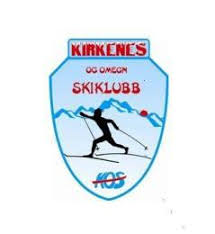 Kirkenes og Omegn SkiklubbReferat styremøte 22. mai 202324/23	Godkjennelse av innkallingVedtak: godkjent25/23	Godkjennelse av dagsordenVedtak: godkjent26/23	Godkjennelse av referat fra forrige møteVedtak: godkjent27/23	Orientering fra utvalg (sportslig, anlegg)Anlegg. Stein orienterte: En oversikt over aktuelle anleggsoppgaver skal lages og fremlegges på neste møteSportslig. Hilde orienterte. Mange forespurte trenere har foreløpig sagt ja til å stille neste sesong. Det mangler noen i den minste gruppa. Hilde og Gunnar orienterte fra Kretsting: Det ble ikke laget forslag til terminliste. Det ble diskutert forbedring av samlinger, deriblant alder for deltakere. Det blir muligens færre renn-helger. KOS trenger ikke søke om NNM, men får arrangementet dersom klubben ønsker. Fokus på rekruttering, innspill fra flere klubber. Kanskje kommer nytt konsept som kan erstatte treninger og karuseller for de minste. Klubber i Finnmark inviteres til samlinger og opplegg i Troms, samt vice-versa. Fokus på para-utøvere.28/23	Prosjekt Skicross. Jarle Olsen orienterteEt konsept kan kombineres med sykkel-cross på sommer. Ganske overkommelig ift utgifter, og dugnad. Søknad til SNN til 15 sept. Nærmiljø-anlegg. Det er en mulig utfordring at KOS ikke eier grunnen. Må avtales med Fefo ift evt prosjekter. Kan Fefo tilby eiendommen til klubben?Jarle lager utkast til prosjektsøknad.29/23	Løpskaruseller. Jarle Olsen orienterteSkal holdes de mandagene når det ikke er løpskarusell. Blir holdt på forskjellige steder rundt om i kommunen. 30/23	Søknader tilskuddsordninger.  Blant aktuelle tilskuddsordninger er Samfunnsløftet, Equinor, Hurtigruten, Kavli, Gjensidige, Heia Vadsø mm)Blant aktuelle prosjekter er utvikling av Varmestua, deriblant overbygg ved inngang, anskaffelse av bedre lydanlegg, utviklinq av skicross-anlegg, bygging av større garasje mm. Vedtak: Det skal i første omgang jobbes med prosjektsøknader til Equinor og Samfunnsløftet. Styret må orienteres fortløpende om aktuelle nye søknader til tilskuddsordinger. 31/23	Dugnad i SkileksområdetVedtak: Dugnad settes til 18 juni kl 1532/23	Rekrutteringsplan.Vedtak: sak utsettes til neste møte33/23	Årshjul og HandlingsplanVedtak: sak utsettes til neste møte34/23	AnnetArbeidsfordeling innad i styretVedtak: sak følges opp i neste møteInnhente tilbud fra ekstern regnskapsførerVedtak: sak følges opp i neste møteNNM 2026.Vedtak: Sak følges opp i møte i septemberLagerrom BrunostenVedtak: sak følges opp i neste møtePresentasjon av nytt styreVedtak: sak følges opp i neste møteLøpskarusell: Vedtak: avholdes 5 juni, 12 juni, og kanskje 19 juni. Så tre ganger i august; 28 august, 4 sept og 11 sept. Eiendom, orientering. Det skal ses nærmere på mulig overtakelse av eiendom fra Fefo. Jarle sende forespørsel til Fefo.Backyard Norge, orientering. Lavterskel løp 1. juli. Holdes i Skileken og området rundt. Torstein Bjørnstad og … orienterte. Stine Ihler kan ta ansvar for kafe. KOS må ta ansvar for evt barneløp. Dugnad: søndag 18. juni kl 15Neste møte: tirsdag 20. juni kl 19